FORMULAIRE DE RÉSERVATION du temple de CONTACT DES ORGANISATEURSNom de la société 	Nom du responsable	Téléphone et e-mail	 Site internet	Adresse postale	DESCRIPTION DE LA MANIFESTATIONDate de la manifestation 	          Heure début manifestation :       Heure de fin :      Type de manifestation	Pour concerts, type de musique (œuvres, compositeurs, programme)  Nombre : de chanteurs         de musiciens         de personnes attendues :      DATE(S) DE L’UTILISATION DU TEMPLEDate Répétition 1	           Heure début :         Heure de fin :      Date Répétition 2	           Heure début :         Heure de fin :      Date Répétition 3	           Heure début :         Heure de fin :      Date Répétition 4	           Heure début :         Heure de fin :      Pour le jour de la manifestation : Heure arrivée des organisateurs :         Heure de départ :      MATÉRIELUtilisation de l’orgue   	 Oui    Non (Si oui, voir conditions utilisation du temple en fichier joint)Nom de l’organiste		Utilisation d’un micro 		  Oui     NonLivraison d’instruments (piano, orgue positif) ou de mobilier (podium, estrade)      Oui     NonSi oui, veuillez détailler 	Date et heure de livraison	Autre matériel utilisé (enregistrement, son)	  Oui     NonVeuillez détailler	L’organisateur de la manifestation prend en charge l’entière responsabilité de cette dernière. La demande doit parvenir au secrétariat au plus tard 6 semaines avant la date de réservation.   J’ai lu les conditions d’utilisation du Temple	Date et nom de l’organisateur : AUTORISATION DE LA COMMISSION DE MUSIQUENom du représentant de la commission de musique :		Autorisation pour le concert :		  Oui    NonDate et signature :                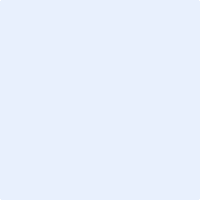 